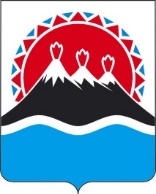 П О С Т А Н О В Л Е Н И ЕГУБЕРНАТОРА КАМЧАТСКОГО КРАЯ   г. Петропавловск-КамчатскийПОСТАНОВЛЯЮ:1.Внести с 25 июня 2020 года в приложение к постановлению Губернатора Камчатского края от 26.12.2019 № 107 «О предельной штатной численности и предельном фонде должностных окладов в исполнительных органах государственной власти Камчатского края» изменение, изложив строку «Аппарат Губернатора и Правительства Камчатского края» в следующей редакции:«  ».2. Главному управлению государственной службы Губернатора и Правительства Камчатского края внести соответствующие изменения в штатное расписание Аппарата Губернатора и Правительства Камчатского края со дня издания настоящего постановления.Пояснительная записка кпроекту постановления Губернатора Камчатского края«О внесении изменения в приложение к постановлению Губернатора Камчатского края от 26.12.2019 № 107 «О предельной штатной численности и предельном фонде должностных окладов в исполнительных органах государственной власти Камчатского края»Данный проект постановления Губернатора Камчатского края подготовлен в соответствии с распоряжением Губернатора Камчатского края от _____________ № ________. в целях эффективного перераспределения штатной численности в исполнительных органах государственной власти Камчатского края. Увеличения численности и роста фонда оплаты труда работников в исполнительных органах государственной власти Камчатского края не произойдет.Издание проекта постановления не потребует дополнительных средств из краевого бюджета.Проект постановления размещен 23 июня 2020 года на Едином портале проведения независимой экспертизы общественного обсуждения проектов нормативных правовых актов Камчатского края в информационно-телекоммуникационной сети "Интернет" для проведения независимой антикоррупционной экспертизы в срок до 06 июля 2020 года. Заключений не поступало.В соответствии с постановлением Правительства Камчатского края от 06.06.2013 № 233-П "Об утверждении порядка проведения оценки регулирующего воздействия проектов нормативных правовых актов Камчатского края и экспертизы нормативных правовых актов Камчатского края" настоящий проект постановления не подлежит оценке регулирующего воздействия.[Дата регистрации]№[Номер документа]О внесении изменения в приложение к постановлению Губернатора Камчатского края от 26.12.2019 № 107 «О предельной штатной численности и предельном фонде должностных окладов в исполнительных органах государственной власти Камчатского края»Аппарат Губернатора и Правительства Камчатского края143(40)1 104 162Временно исполняющий обязанностиГубернатора Камчатского края[горизонтальный штамп подписи 1]В.В. Солодов